Спецификация контрольно-измерительных материаловдля проведения итоговой контрольной работы по физике в 10 классе.1. Назначение контрольных измерительных материаловОценка качества подготовки учащихся 10 классов по физике, определение уровня достижений учащимися планируемых результатов, предусмотренных ФГОС СОО по предмету физика.2. Время выполнения работыНа выполнение всей работы отводится 40 минут без учета времени, отведенного на инструктаж учащихся.3. Содержание и структура работыРабота представлена 2 вариантами. Варианты работы равноценны по трудности, одинаковы по структуре, параллельны по расположению заданий: под одним и тем же порядковым номером во всех вариантах работы находится задание, проверяющее один и тот же элемент содержания.Работа состоит из 2 частей.Работа состоит из 10 заданий: заданий с выбором ответа 7, заданий с кратким ответом 2, заданий с развёрнутым ответом 1.Работа содержит задания базового, повышенного и высокого уровней сложности.Содержание работы охватывает учебный материал по физике, изученный в 10 классе.Распределение заданий работы по содержательным блокам (темам) учебного предмета представлено в таблице 1.Таблица 1.Перечень проверяемых умений представлен в таблице 2.Таблица 2.4. Система оценивания результатов выполнения отдельных заданий и работы в целомЗа выполнение задания с выбором ответа выставляется 1 балл. Задание считается выполненным, если выбранный учащимся номер ответа (один из четырёх) совпадает с номером верного ответа. Максимальный балл за выполнение задания с кратким ответом составляет 1 балл. Задание с кратким ответом на 2 балла считается выполненным, если ответ учащегося полностью совпадает с верным ответом, оценивается 1 баллом, если допущена ошибка в одном символе, в других случаях – 0 баллов. Задание с развернутым ответом оценивается в 3 баллаМаксимальный балл за выполнение диагностической работы - 14баллов.НОРМЫвыставления отметокКодификатор элементов содержания и требований к уровню подготовкиучащихся 10 класса за итоговую контрольную работу основной (общей) школыКодификатор элементов содержания по физике и требований к уровню подготовки учащихся 10 классов основной (общей) школе одним из документов, регламентирующих разработку КИМ.Перечень элементов содержания, проверяемых на итоговой контрольной работе по физике за 10 класс.Используются следующие условные обозначения для типов заданий:ВО – задание с выбором ответа;КО – задание с кратким ответом;РО – задание с развернутым ответом.Используются следующие условные обозначения для уровней сложности:Б – базовый уровень;П – повышенный уровень;В – высокий уровень.Итоговая контрольная работа по физикедля обучающихся 10 классов Вариант IЧасть 1К каждому из заданий А1-А7 даны 4 варианта ответа, из которых только один правильный. Номер этого ответа обведите кружком.А1. Тело движется по оси Ох. На графике показана зависимость проекции скорости тела на ось Ох от времени. Каков путь, пройденный телом к моменту времени t = 4 с?    1)         2)         3)         4) А2. На горизонтальном полу стоит ящик массой . Коэффициент трения между полом и ящиком равен 0,25. К ящику в горизонтальном направлении прикладывают силу 16 Н. Какова сила трения между ящиком и полом?1) 0 Н            2) 2,5 Н          3) 4 Н           4) 16 НА3. Внешние силы совершили над газом работу 300 Дж, при этом внутренняя энергия газа увеличилась на 500 Дж. В этом процессе газ1) отдал количество теплоты 100 Дж                2) получил количество теплоты 200 Дж     3) отдал количество теплоты 400 Дж                4) получил количество теплоты 400 ДжА4. Объём 3 моль водорода в сосуде при температуре 300 К и давлении p1 равен V1. Чему равен объём 3 моль кислорода в сосуде при той же температуре и том же давлении?1) V1              2) 8V1               3) 24V1               4) V1/8А5. Расстояние между двумя точечными электрическими зарядами увеличили в 2 раза, а один из зарядов уменьшили в 4 раза. Сила электрического взаимодействия между ними1) не изменилась        2) уменьшилась в 4 раза      3) увеличилась в 4 раза     4) уменьшилась в 16 разА6. На рисунке показан  участок цепи постоянного тока. Каково сопротивление этого участка, если r = 1 Ом? 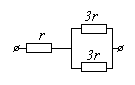 1) 7 Ом        2) 2,5 Ом       3) 2 Ом        4) 3 Ом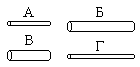 А7. Чтобы экспериментально проверить, что жесткость упругого стержня зависит от его длины, надо использовать пару стальных стержней   1) А и Б       2) Б и В       3) В и Г        4) Б и ГЧасть 2В заданиях В1-В2 требуется указать последовательность цифр, соответствующих правильному ответу. Эту последовательность следует записать в текст проверочной работы. (Цифры в ответе могут повторяться).В1. Брусок движется равномерно по горизонтальной поверхности. Установите для силы трения соответствие между параметрами силы, перечисленными в первом столбце таблицы и свойствами вектора силы:вертикально внизпротив направления вектора скоростивертикально вверхобратно пропорционален площади поверхности брускапропорционален силе нормального давленияобратно пропорционален силе нормального давленияпропорционален площади поверхности брускане зависит от площади поверхности брускаЗапишите в таблицу выбранные цифры для каждой физической величины. Цифры в ответе могут повторяться.В2. Камень брошен вертикально вверх. Изменяются ли перечисленные в первом столбце физические величины во время его движения вверх и если изменяются, то как? Установите соответствие между физическими величинами, перечисленными в первом столбце, и возможными видами их изменений, перечисленными во втором столбце. Влиянием сопротивления воздуха пренебречь.Ответом к заданию В3 будет некоторое число. Это число надо записать в месте для ответа. Единицы физических величин писать не нужно. Ниже оформите решение задачи.В3. Вычислите силу тока в цепи при подключении к источнику постоянного тока с ЭДС 6 В и внутренним сопротивлением 1 Ом резистора с электрическим сопротивлением 2 Ом. Ответ запишите числом, выраженным в амперах.Ответ ____________ АИтоговая контрольная работа по математикедля обучающихся 7 классов Вариант IIЧасть 1К каждому из заданий А1-А7 даны 4 варианта ответа, из которых только один правильный. Номер этого ответа обведите кружком.А1. Тело движется по оси Ох. На графике показана зависимость проекции скорости тела на ось Ох от времени. Каков путь, пройденный телом к моменту времени t = 3 с?    1) 8 м        2) 6 м        3) 5 м        4) 4 мА2. Подъёмный кран поднимает груз с постоянным ускорением. На груз со стороны каната действует сила, равная по величине 8000 H. На канат со стороны груза действует сила, которая1) равна 8000 Н      2) меньше 8000 Н    3) больше 8000 Н     4) равна силе тяжести, действующей на грузА3. Газ совершил работу 300 Дж, при этом внутренняя энергия газа увеличилась на 400 Дж. В этом процессе газ1) отдал количество теплоты 700 Дж                2) получил количество теплоты 700 Дж     3) отдал количество теплоты 100 Дж                4) получил количество теплоты 100 ДжА4. Объём 6 моль азота в сосуде при температуре 500 К и давлении p равен V. Чему равен объём 6 моль кислорода в сосуде при той же температуре и том же давлении?1) V/8              2) 24V              3) 8V               4) VА5. Расстояние между двумя точечными электрическими зарядами увеличили в 4 раза, а один из зарядов увеличили в 8 раз. Сила электрического взаимодействия между ними1) не изменилась        2) уменьшилась в 2 раза      3) увеличилась в 2 раза     4)увеличилась в 32 разаА6. На рисунке показан  участок цепи постоянного тока. Каково сопротивление этого участка, если r = 2 Ом? 1) 3 Ом        2) 12 Ом       3) 14 Ом        4) 5 ОмА7. Чтобы экспериментально проверить, что жесткость упругого стержня зависит от его длины, надо использовать пару стальных стержней   1) А и Б       2) Б и В       3) В и Г        4) Б и ГЧасть 2В заданиях В1-В2 требуется указать последовательность цифр, соответствующих правильному ответу. Эту последовательность следует записать в текст проверочной работы. (Цифры в ответе могут повторяться).В1. Груз, привязанный к нити, отклонили от положения равновесия и в момент t = 0 отпустили из состояния покоя (см. рисунок). На графиках А и Б показано изменение физических величин, характеризующих движение груза после этого. Установите соответствие между графиками и физическими величинами, зависимости которых от времени эти графики могут представлять. К каждой позиции первого столбца подберите соответствующую позицию из второго столбца.В2. Камень брошен вертикально вверх. Изменяются ли перечисленные в первом столбце физические величины во время его движения вверх и если изменяются, то как? Установите соответствие между физическими величинами, перечисленными в первом столбце, и возможными видами их изменений, перечисленными во втором столбце. Влиянием сопротивления воздуха пренебречь.Ответом к заданию В3 будет некоторое число. Это число надо записать в месте для ответа. Единицы физических величин писать не нужно. Ниже оформите решение задачи.В3. Вычислите силу тока в цепи при подключении к источнику постоянного тока с ЭДС 12 В и внутренним сопротивлением 1 Ом резистора с электрическим сопротивлением 3 Ом. Ответ запишите числом, выраженным в амперах.Ответ ____________ АОТВЕТЫКритерии оценивания заданий с развёрнутым ответом№Содержательные блокиКоличество заданий 1.МЕХАНИКА42.МОЛЕКУЛЯРНАЯ ФИЗИКА.   ТЕРМОДИНАМИКА 23.ЭЛЕКТРОДИНАМИКА34.ФИЗИКА И МЕТОДЫ НАУЧНОГО ПОЗНАНИЯ. МЕХАНИКА1Всего:Всего:10№ п/пПроверяемые специальные предметные умения№ задания1МЕХАНИКАМЕХАНИКА1.1Определяют характер физического процесса по графикуА11.2Определяют силу тренияА21.3Устанавливают соответствие между параметрами силы трения и свойствами вектора силыВ11.4Устанавливают соответствие между физическими величинами и возможными видами их измененийВ22МОЛЕКУЛЯРНАЯ ФИЗИКА.   ТЕРМОДИНАМИКАМОЛЕКУЛЯРНАЯ ФИЗИКА.   ТЕРМОДИНАМИКА2.1Определяют изменение внутренней энергии газа, пользуясь I законом термодинамикиА32.2Используют уравнение состояния идеального газаА43ЭЛЕКТРОДИНАМИКАЭЛЕКТРОДИНАМИКА3.1Указывают зависимость силы кулоновского взаимодействия от расстояния между заряженными телами и величины их зарядовА53.2Определяют полное сопротивления участка цепи со смешанным соединением проводниковА63.3Применять полученные знания для решения физических задач на применение закона Ома для полной цепиВ34ФИЗИКА И МЕТОДЫ НАУЧНОГО ПОЗНАНИЯФИЗИКА И МЕТОДЫ НАУЧНОГО ПОЗНАНИЯ4.1Приводят пример опыта, иллюстрирующего зависимость жесткости стержня от его длиныА7Баллы6 баллов и менее7 - 910 - 1213 - 14Отметка2345№Контролируемые элементы содержания (КЭС)Коды элементов содержания по кодификатору элементов содержанияПланируемые результаты обучения(ПРО)Тип заданияУровень сложностиБаллы за выполнение заданияЧасть 1Часть 1Часть 1Часть 1Часть 1Часть 1Часть 11.Кинематика1.1.1- 1.1.51.1-1.3 ВОБ12.Динамика1.2.1 -1.2.52.1ВОП13.Термодинамика 2.2.1-2.2.35.1ВОБ14.МКТ2.1.14.1ВОБ15.Электростатика3.1.16.1ВОБ16.Постоянный ток3.2.1-3.2.37.1ВОБ17.Физика и методы научного познания. Механика1.1-3.28.1ВОБ1Часть 2Часть 2Часть 2Часть 2Часть 2Часть 2Часть 2В1Механика 1.2, 1.32.2,2.3, 3.1, 8.2, 8.4КОБ2В2Механика 1.1.61.4-1.7, КОБ2В3Электродинамика (Расчетная задача)38.3РОП3Всего заданий - 10,  из них по типу заданий: с выбором ответа - 7, с кратким ответом – 2, с развернутым ответом - 1; по уровню сложности: Б - 8, П - 2. Максимальный балл за работу - 14. Общее время выполнения работы - 40 мин.Всего заданий - 10,  из них по типу заданий: с выбором ответа - 7, с кратким ответом – 2, с развернутым ответом - 1; по уровню сложности: Б - 8, П - 2. Максимальный балл за работу - 14. Общее время выполнения работы - 40 мин.Всего заданий - 10,  из них по типу заданий: с выбором ответа - 7, с кратким ответом – 2, с развернутым ответом - 1; по уровню сложности: Б - 8, П - 2. Максимальный балл за работу - 14. Общее время выполнения работы - 40 мин.Всего заданий - 10,  из них по типу заданий: с выбором ответа - 7, с кратким ответом – 2, с развернутым ответом - 1; по уровню сложности: Б - 8, П - 2. Максимальный балл за работу - 14. Общее время выполнения работы - 40 мин.Всего заданий - 10,  из них по типу заданий: с выбором ответа - 7, с кратким ответом – 2, с развернутым ответом - 1; по уровню сложности: Б - 8, П - 2. Максимальный балл за работу - 14. Общее время выполнения работы - 40 мин.Всего заданий - 10,  из них по типу заданий: с выбором ответа - 7, с кратким ответом – 2, с развернутым ответом - 1; по уровню сложности: Б - 8, П - 2. Максимальный балл за работу - 14. Общее время выполнения работы - 40 мин.Всего заданий - 10,  из них по типу заданий: с выбором ответа - 7, с кратким ответом – 2, с развернутым ответом - 1; по уровню сложности: Б - 8, П - 2. Максимальный балл за работу - 14. Общее время выполнения работы - 40 мин.Направление вектораМодуль вектораФИЗИЧЕСКИЕ ВЕЛИЧИНЫИХ ИЗМЕНЕНИЯА) скоростьБ) ускорениеВ) кинетическая энергияГ) потенциальная энергия1) не изменяется2) увеличивается3) уменьшаетсяАБВГАБГРАФИКИФИЗИЧЕСКИЕ ВЕЛИЧИНЫА)1) координата х2) проекция скорости vx3) кинетическая энергия Ек4) потенциальная энергия ЕпБ)1) координата х2) проекция скорости vx3) кинетическая энергия Ек4) потенциальная энергия ЕпФИЗИЧЕСКИЕ ВЕЛИЧИНЫИХ ИЗМЕНЕНИЯА) скоростьБ) ускорениеВ) кинетическая энергияГ) потенциальная энергия1) уменьшается2) увеличивается3) не изменяется АБВГ№Вариант 1Вариант 2Максимальный баллА1141А2411А3221А4141А5421А6241А7221В1258412В2313213122В3233Элементы содержания верного ответа(допускаются иные формулировки, не искажающие смысл ответа)Элементы содержания верного ответа(допускаются иные формулировки, не искажающие смысл ответа)Задание B 3Указания к оцениванию БаллыПриведено полное решениеI) записаны положения теории и физические законы, закономерности, применение которых необходимо для решения задачи выбранным способом; II) описаны все вновь вводимые в решении буквенные обозначения физических величин (за исключением обозначений констант, обозначений, используемых в условии задачи, и стандартных обозначений величин, используемых при написании физических законов); III) проведены необходимые математические преобразования и расчёты, приводящие к правильному числовому ответу (допускается решение «по частям» с промежуточными вычислениями); IV) представлен правильный ответ с указанием единиц измерения искомой величины3Правильно записаны все необходимые положения теории, физические законы, закономерности, и проведены необходимые преобразования. Но имеются один или несколько из следующих недостатков. Записи, соответствующие пункту II, представлены не в полном объёме или отсутствуют. И (ИЛИ) В решении имеются лишние записи, не входящие в решение (возможно, неверные), которые не отделены от решения (не зачёркнуты; не заключены в скобки, рамку и т.п.). И (ИЛИ) В необходимых математических преобразованиях или вычислениях допущены ошибки, и (или) в математических преобразованиях/ вычислениях пропущены логически важные шаги. И (ИЛИ) Отсутствует пункт IV, или в нём допущена ошибка2Представлены записи, соответствующие одному из следующих случаев. Представлены только положения и формулы, выражающие физические законы, применение которых необходимо и достаточно для решения данной задачи, без каких-либо преобразований с их использованием, направленных на решение задачи. ИЛИ В решении отсутствует ОДНА из исходных формул, необходимая для решения данной задачи (или утверждение, лежащее в основе решения), но присутствуют логически верные преобразования с имеющимися формулами, направленные на решение задачи. ИЛИ В ОДНОЙ из исходных формул, необходимых для решения данной задачи (или в утверждении, лежащем в основе решения), допущена ошибка, но присутствуют логически верные преобразования с имеющимися формулами, направленные на решение задачи1Все случаи решения, которые не соответствуют вышеуказанным критериям выставления оценок в 1, 2, 3 балла0Максимальный балл3